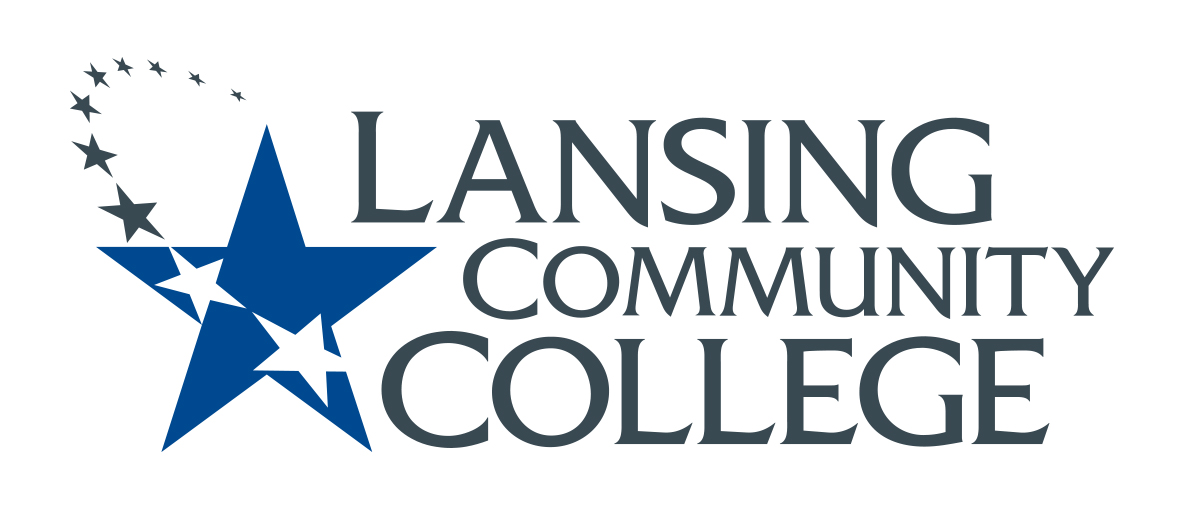 minutesBudget CommitteeFriday, April 8, 20228:00-9:00 AMPresent: Alexandra Beard, April Dreeke, Gerard Haddad, Andrea Hoagland, Eva Menefee, Sally Pierce, Jon Ten Brink, Jean Ramirez, Kabeer Ahammad Sahib, Denise WarnerAgendaMar. 25 meeting minutes approved.Revisit Letter to Pres. Robinson (Jon Ten Brink)After discussion centering on purpose and intent, we decided that a letter may not be the best approach at this time. Denise agreed to contact President Robinson and Provost Welch to invite them to our next meeting to talk about how priorities are decided on, especially in case of another surplus this Fiscal Year. Andrea asked us to consider what it looks like to get what we want to help us be explicit and purposeful in what we ask for.Division/Department Budget News (new standing agenda item). Nothing new was reported.Budget Priorities. Denise will compile a list of priorities that we have generated so far and share them on Webex.Rubric for Innovations Award was not discussed. The rubric is on WebEx. The provost announced the Innovations Award in the April 7th STAR, so it is now live. We will prioritize the rubric at our next meeting.Sally’s Retirement. Gerry Haddad agreed to serve as our next co-chair.Meeting adjourned at 9:00 am.Minutes respectfully submitted by Denise Warner.Next Meetings: April 22, May 6